Bonjour Katy,Ici tout va bien. Voici quelques photos.A bientôtTom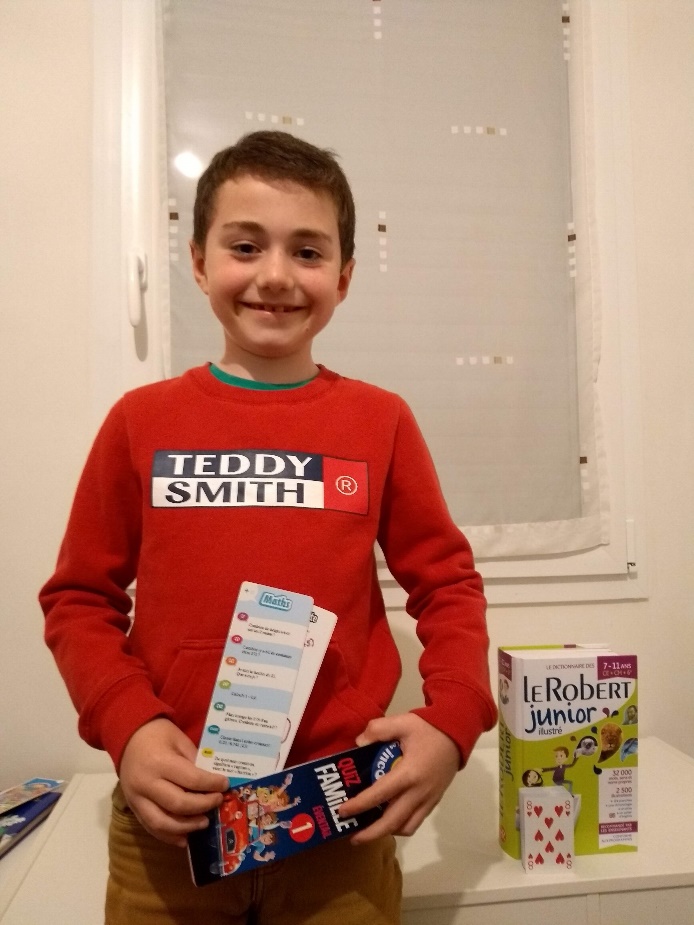 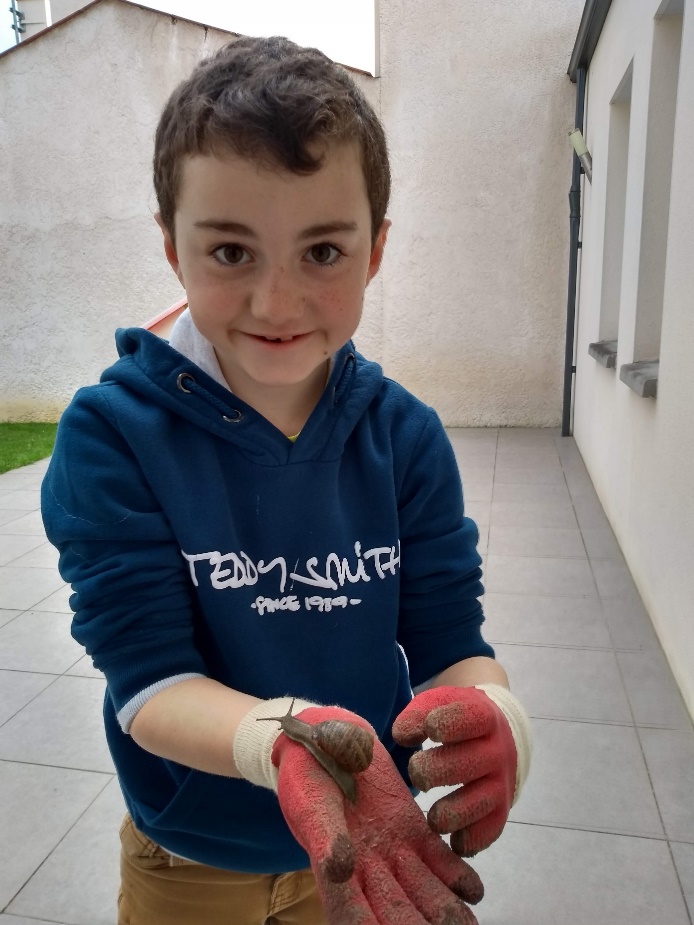 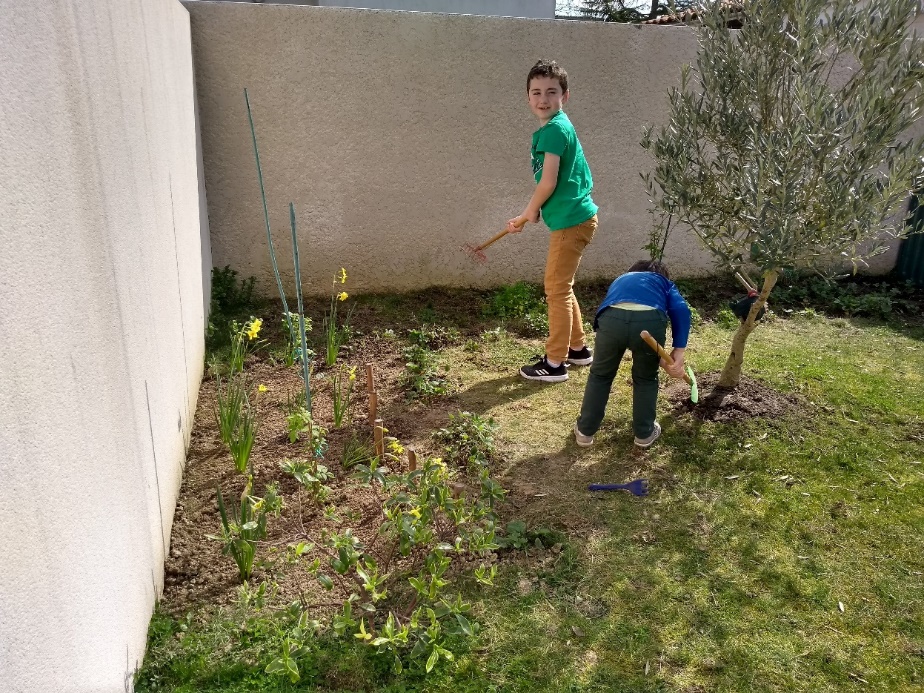 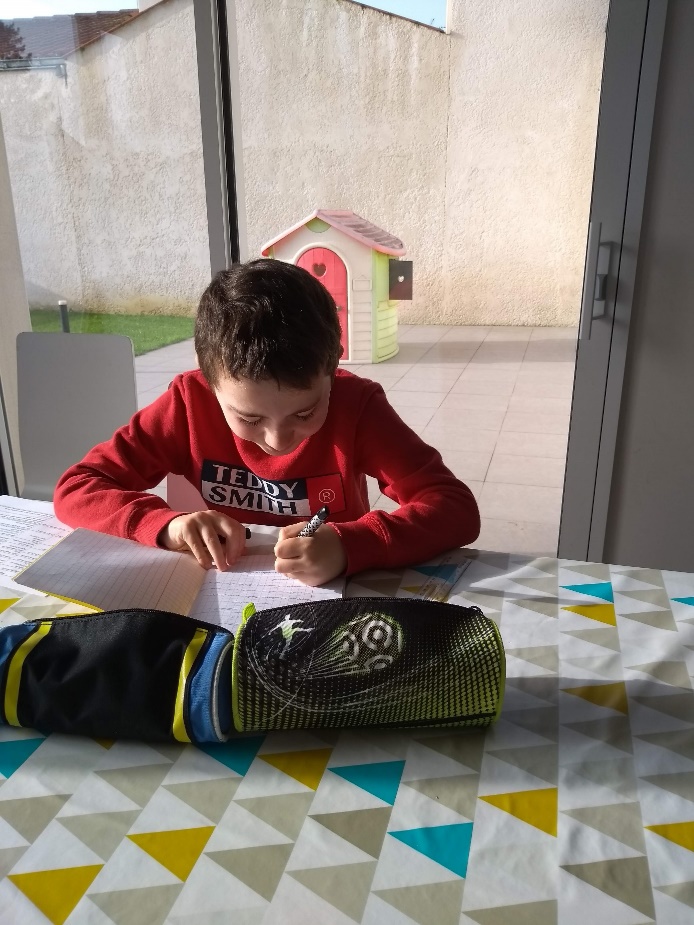 